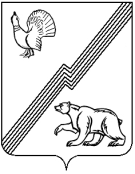 АДМИНИСТРАЦИЯ ГОРОДА ЮГОРСКАХанты-Мансийского автономного округа – Югры ПОСТАНОВЛЕНИЕот __________ года 									          № ______О признании утратившими силуотдельных постановлений администрации города ЮгорскаВ соответствии с Федеральным законом от 27.07.2010 № 210-ФЗ «Об организации предоставления государственных и муниципальных услуг», распоряжением Правительства Российской Федерации от 25.04.2011 № 729-р «О перечне услуг, оказываемых государственными и муниципальными учреждениями и другими организациями, в которых размещается государственное задание (заказ) или муниципальное задание (заказ), подлежащих включению в реестры государственных или муниципальных услуг и предоставляемых в электронной форме», постановлением администрации города Югорска от 07.02.2019 № 286 «Об утверждении перечня услуг муниципального образования городской округ Югорск»1. Признать утратившими силу постановления администрации города Югорска:- от 28.02.2011 № 324 «Об административном регламенте предоставления муниципальной услуги управлением культуры администрации города Югорска»;- от 28.02.2011 № 323 «Об утверждении административных регламентов управления культуры администрации города Югорска».2. Опубликовать постановление в официальном печатном издании города Югорска и разместить на официальном сайте органов местного самоуправления города Югорска.3. Настоящее постановление вступает в силу после его официального опубликования и распространяется на правоотношения, возникшие с 15.07.2019.И.о главы города Югорска                                                                                         С.Д. ГолинЛист согласования к проекту постановления администрации города Югорска« О признании утратившими силу отдельных постановлений администрации города Югорска»Проект постановления коррупциогенных факторов не содержит.Исполняющий обязанности начальника Управления культуры администрации города Югорска                                                                                   О.А. ГоголеваИсполнитель:Ковзан А.А.т. 5-00-26 (126)Рассылка: Управление культуры - 3, Департамент экономического развития и проектного управления.Z:\Муниципальная услуга в электронной форме\отчет по распоряжению 174\2019 год\!!!!Проект постановления об отмене административных регламентов.docxНаименование органа (структурного подразделения) или должности-разработчика проектаДата передачи на согласование и подпись лица, передавшего документДата поступления на согласование и подпись лица, принявшего документДата согласованияРасшифровка подписиУправление культурыДата:Подпись:зам. главы города ЮгорскаТ.И. ДолгодвороваУправление культурыДата:Подпись:Исполняющий обязанности начальника Управления культуры администрации г.ЮгорскаО.А. ГоголеваУправление культурыДата:Подпись:Исполняющий обязанности начальника Управления культуры администрации г.ЮгорскаО.А. ГоголеваУправление культурыДата:Подпись:Директор департамента экономического развития и проектного управления И.В. ГрудцынаУправление культурыДата:Подпись:Юридическое управление администрации г.ЮгорскаДата:Подпись:И.о. первого заместителя главы города ЮгорскаА.С. Власов